		ECOLE MUNICIPALE DES SPORTS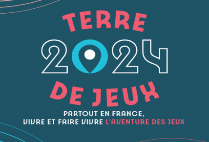 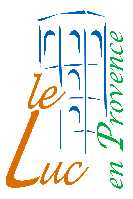 Service des Sports – Gymnase PIERRE GAUDIN Avenue de Coubertin 83340 Le Luc en Provence Tel : 07 64 05 90 47  / 09 64 43 19 90 – Courriel :  j.botella@mairie-leluc.fr DOSSIER D’INSCRIPTION ENFANTS 2022/2023  Nom :…………………………………………...   Prénom : ………………………………Date de Naissance : ………………………………...... Ville : ……………………………….. Nom et Prénom du responsable légal de l’enfant : …………………………………………. Adresse :………………………………………………………………………………………………………………………………………………………………………………………………………………………………………………………………………………………........ Tel mère : …………………………………… Tel père : ……………………………………... E-mail : ………………………………………………………………………………………… Remarques particulieres à signaler (contre indications, allergies alimentaires, asthme,…) ……………………………………………………………………………………………………………………………………………………………………………………………………. ………………………………….AUTORISATIONS je soussigné(e) M/Mme……………………………………………………………………….. autorise - n’autorise pas, que mon enfant soit pris en photo, ces dernieres pouvant etre occasionnellement utilisées à des fins de communication municipale (bulletin municipal, site internet, facebook, youtube…) je soussigné(e) M/Mme……………………………………………………………………….. autorise - n’autorise pas, que mon enfant rentre seul(e) après la fin des activités sportives je soussigné(e) M/Mme……………………………………………………………………….. autorise - n’autorise pas les éducateurs du service des sports de la ville du Luc à prendre toutes mesures necéssaires en cas d’urgence medicale et à le transporter à l’hôpital ou la clinique la plus proche du lieu de l’accident J’autorise mon enfant……………………………………………………à pratiquer les activités physiques et sportives dans le cadre de l’école municipale des sports pour la saison 2022/2023. ACTIVITES SPORTIVES 2022/2023 Activités / stages : …………………………………………………………………………… …………….Jour de l’activité / semaine : …………………………………………………………………..................... Heure de l’activité : ………………………………………………………………………………………… RETRAIT DES DOSSIERS –INSCRIPTIONS Les inscriptions se dérouleront à patir MARDI 16 AOUT 2022 de 10H à 12H et 14h à 19h au LUC’EAU PARK. Les dossiers sont disponibles dès le JEUDI 07 JUILLET 2022  au LUC’EAU PARK , à la maison des associations et des sports (mairie annexe)N.B : A compter du Lundi 29 AOUT 2022 les inscriptions continueront à la maison des associations et des sports localisée à la mairie annexe place louis Brunet au 1er étage en fonction des places restantes. Piéces à joindre : Certificat médical de non contre indication à la pratique sportive.Une attestation d’assurance responsabilité civile et/ou extra scolaire, ou apparait le nom de l’enfant ou de la personne concernée. Un justificatif de domicile de moins de  3 mois pour les Lucois (factures)  Paiement en chéque à l’ordre de l’Ecole Municipale des Sports ou en espèces. 1 photo ( facultative) Règlement interieur de l’EMS à lire, à signer avec la mention lu et  approuvé Certificat Médical 2022/2023Je soussigné, Docteur …………………………………………………………………certifie avoir examiné M,Mme…………………………………………………………… né(e) le…………………………………….. Et atteste n’avoir pas constaté à ce jour, de signe clinique apparent contre-indiquant la pratique des activités physiques, sportives, aquatiques, subaquatiques, natation et la course à pied. Remarque particuliere (contre indications, allergies, asthmes) : ………………………………………………………………………………………………………………………………………………………………………………………………………………………………………….Fait à : ………………………………………………… le : …………………………………………………… Signature et cachet du médecin :  COTISATIONSPour les Lucois, elle est fixée à 60 € l’année pour une adhésion, 90 € pour 2 et 120 € pour  3  adhésions de la même famille. Pour les résidents hors commune, elle est fixée à 85 € l’année pour une adhésion, 130 € pour 2 et 170 € pour 3 adhésions de la même famille. INFORMATIONS Les cours débuteront à partir du LUNDI 12 SEPTEMBRE 2022 et se termineront le VENDREDI 26 MAI 2023 (hors vacances scolaires).Je soussigné(e) M/Mme…………………………………………………certifie sur l’honneur l’exactitude des renseignements fournis, et m’engage à voir pris connaissance et à respecter le règlement de l’école Municipale des Sports du Luc.Fait à le Luc, le…………………………….         Signature du (des) représentant légal(légaux) de l’enfantECOLE MUNICIPALE DES SPORTSService des Sports – Gymnase PIERRE GAUDIN Avenue de Coubertin 83340 Le Luc en Provence Tel : 07 64 05 90 47 /09 64 43 19 90 – Courriel :  j.botella@mairie-leluc.frDOSSIER D’INSCRIPTION ADULTES 2022/2023  Nom :…………………………………………...   Prénom : ………………………………Date de Naissance : ………………………………...... Ville : ……………………………….. Adresse :…………………………………………………………………………………………………………………………………………………………………………………………………………………………Tel fixe : …………………………………… Tel mobile : ……………………………………... E-mail : ………………………………………………………………………………………… Situation : celibataire            marié             divorcé               pacsé                 concubinage Profession : ………………………………………………………………………………………Personne à prevenir en cas d’urgence : …………………………………………………………….Numero de la personne : ……………………………………………………………………………..Remarques particulières à signaler (contre indications, allergies alimentaires, asthme,…) ……………………………………………………………………………………………………………………………………………………………………………………………………. ………………………………….AUTORISATIONS je soussigné(e) M/Mme……………………………………………………………………….. autorise - n’autorise pas à etre  pris en photo, ces dernières pouvant être occasionnellement utilisées à des fins de communication municipale (bulletin municipal, site internet, facebook, youtube…) je soussigné(e) M/Mme……………………………………………………………………….. autorise - n’autorise pas les educateurs du service des sports de la ville du Luc à prendre toutes mesures necéssaires en cas d’urgence medicale et à le transporter à l’hôpital ou la clinique la plus proche du lieu de l’accident.ACTIVITES SPORTIVES 2022/2023 Formule : 1 Cours   2 Cours   Cours illimités (à partir de  3 cours, à préciser)Jour de l’activité : lundi   mardi   mercredi   jeudi  RETRAIT DES DOSSIERS –INSCRIPTIONS Les inscriptions se dérouleront à patir MARDI 16 AOUT 2022 de 10H à 12H et 14h à 19h au LUC’EAU PARK. Les dossiers sont disponibles dès le JEUDI 07 JUILLET 2022  au LUC’EAU PARK , à la maison des associations et des sports (mairie annexe)N.B : A compter du Lundi 29 AOUT 2022 les inscriptions continueront à la maison des associations et des sports localisée à la mairie annexe place louis Brunet au 1er étage en fonction des places restantes. Piéces à joindre : Certificat médical de non contre indication à la pratique sportive.Une attestation d’assurance responsabilité civile et/ou extra scolaire, ou apparait le nom de l’enfant ou de la personne concernée. Un justificatif de domicile de moins de  3 mois pour les Lucois (factures)  Paiement en chéque à l’ordre de l’Ecole Municipale des Sports ou en espèces. 1 photo ( facultative) Règlement interieur de l’EMS à lire, à signer avec la mention lu et  approuvé Certificat Médical 2022/2023Je soussigné, Docteur …………………………………………………………………certifie avoir examiné M,Mme…………………………………………………………… né(e) le…………………………………….. Et atteste n’avoir pas constaté à ce jour, de signe clinique apparent contre-indiquant la pratique des activités physiques, sportives, aquatiques, subaquatiques, natation et la course à pied. Remarque particuliere (contre indications, allergies, asthmes) : ………………………………………………………………………………………………………………………………………………………………………………………………………………………………………….Fait à : ………………………………………………… le : …………………………………………………… Signature et cachet du médecin :  COTISATIONSPour les Lucois, l’adhésion annuelle est fixée à 60 € pour un cours, 90 € pour 2 cours  et 120 € pour 3 cours et plus . Pour les résidents hors commune, l’adhésion annuelle est fixée à 85 €  pour 1 cours, 130 € pour 2 cours et 170 € pour 3 cours et plus. INFORMATIONS Les cours débuteront à partir du LUNDI 12 SEPTEMBRE 2022 et se termineront le VENDREDI 26 MAI 2023 (hors vacances scolaires).Fait à le Luc, le…………………………….          SignatureECOLE MUNICIPALE DES SPORTSService des Sports – Gymnase PIERRE GAUDIN Avenue de Coubertin 83340 Le Luc en Provence Tel : 07 64 05 90 47 /09 64 43 19 90 – Courriel :  j.botella@mairie-leluc.frDOSSIER D’INSCRIPTION MARCHE NORDIQUE 2022/2023  Nom :…………………………………………...   Prénom : ………………………………Date de Naissance : ………………………………...... Ville : ……………………………….. Adresse :…………………………………………………………………………………………………………………………………………………………………………………………………………………………Tel fixe : …………………………………… Tel mobile : ……………………………………... E-mail : ………………………………………………………………………………………… Situation : celibataire            marié             divorcé               pacsé                 concubinage Profession : ………………………………………………………………………………………Personne à prevenir en cas d’urgence : …………………………………………………………….Numero de la personne : ……………………………………………………………………………..Remarques particulières à signaler (contre indications, allergies alimentaires, asthme,…) ……………………………………………………………………………………………………………………………………………………………………………………………………. ………………………………….AUTORISATIONS je soussigné(e) M/Mme……………………………………………………………………….. autorise - n’autorise pas à être  pris en photo, ces dernieres pouvant etre occasionnellement utilisées à des fins de communication municipale (bulletin municipale, site internet, facebook, youtube…) je soussigné(e) M/Mme……………………………………………………………………….. autorise - n’autorise pas les educateurs du service des sports de la ville du Luc à prendre toutes mesures necéssaires en cas d’urgence medicale et à le transporter à l’hopital ou la clinique la plus proche du lieu de l’accident ACTIVITES SPORTIVES 2022/2023 Activité :  Marche Nordique Jour de l’activité : Mercredi  / Vendredi Heure de l’activité :  9h-12hRETRAIT DES DOSSIERS –INSCRIPTIONS Les inscriptions se dérouleront à patir MARDI 16 AOUT 2022 de 10H à 12H et 14h à 19h au LUC’EAU PARK (stade Pasteur). Les dossiers sont disponibles dès le JEUDI 07 JUILLET 2022  au LUC’EAU PARK , à la maison des associations et des sports (mairie annexe).N.B : A compter du Lundi 29 AOUT 2022 les inscriptions continueront à la maison des associations et des sports localisée à la mairie annexe place louis Brunet au 1er étage en fonction des places restantes. Piéces à joindre : Certificat médical de non contre indication à la pratique sportive.Une attestation d’assurance responsabilité civile et/ou extra scolaire, ou apparait le nom de l’enfant ou de la personne concernée. Un justificatif de domicile de moins de  3 mois pour les Lucois (factures)  Paiement en chéque à l’ordre de l’Ecole Municipale des Sports ou en espèces. 1 photo ( facultative) Règlement interieur de l’EMS à lire, à signer avec la mention lu et  approuvé Certificat Médical 2022/2023Je soussigné, Docteur …………………………………………………………………certifie avoir examiné M,Mme…………………………………………………………… né(e) le…………………………………….. Et atteste n’avoir pas constaté à ce jour, de signe clinique apparent contre-indiquant la pratique des activités physiques, sportives, aquatiques, subaquatiques, natation et la course à pied. Remarque particuliere (contre indications, allergies, asthmes) : ………………………………………………………………………………………………………………………………………………………………………………………………………………………………………….Fait à : ………………………………………………… le : …………………………………………………… Signature et cachet du médecin :  COTISATIONSPour les Lucois, l’adhésion annuelle est fixée à 60 € pour 1 cours et 90 € pour 2 cours.Pour les résidents hors commune, l’adhésion annuelle est fixée à 85 € pour 1 cours, 130 € pour 2 cours.INFORMATIONS Les cours débuteront à partir du LUNDI 12 SEPTEMBRE 2022 et se termineront le VENDREDI 26 MAI 2023 (hors vacances scolaires).Fait à le Luc, le…………………………….         Signature